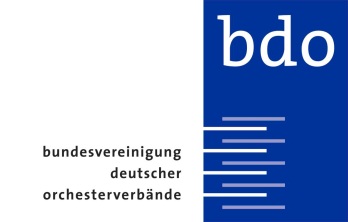 Umfrage zur Unterstützung der Musikhochschule Trossingenbitte ausfüllen und bis zum 24. September 2013 zurück an dieBDO 							oder per Fax: 07425 - 215 19Cluser Straße 5						oder E-Mail: umfrage@orchesterverbaende.de78647 TrossingenSehr geehrte Damen und Herren,sicherlich haben Sie mitbekommen, dass das Ministerium für Wissenschaft und Kultur plant, die Musikhochschule Trossingen, die bundesweit einzige im ländlichen Raum, umzustrukturieren. Die vorliegenden Pläne würden u.a. das sofortige Aus für die Studiengänge im Bereich Lehramt bedeuteten und damit den Musikvereinigungen in der gesamten Region die Dirigenten, Ausbilder und weitere Multiplikatoren (z.B. Lehrer in der Musikschule) entziehen. Noch rühmt sich Baden-Württemberg, das Musikland Nummer 1 zu sein und Hauptgrund hierfür ist vor allem die starke Basis, die Laienmusik.Als Dachverband des instrumentalen Laienmuszierens möchten wir die Musikhochschule bei der politischen Argumentation unterstützen und benötigen hierzu Ihre Mithilfe zur Dokumentation der Auswirkungen einer tatsächlichen Schließung der Musikhochschule Trossingen. Alle Musikvereine, Chöre und Orchester vom Schwarzwald über Oberschwaben bis hin zum Bodensee sind hiervon betroffen, helfen Sie uns bitte, indem Sie sich 5 Minuten Zeit nehmen und uns untenstehende Fragen beantworten. 
Selbstverständlich behandeln wir Ihre Daten vertraulich und werden nur die zusammengefassten und anonymisierten Ergebnisse in die politische Diskussion einbringen.Herzlichen Dank!Lorenz Overbeck, Geschäftsführer der BDO.Musikverein	_____________________________________________________________________Ort, PLZ	_________________________________	Konzerte im Jahr 2012 ____________aktive Mitglieder  ________					Konzerte im Jahr 2013 ____________Die Musikhochschule Trossingen trägt zur Qualität unserer Arbeit bei, weil	□ unser Dirigent dort studiert hat 	□ unser stellvertretender Dirigent dort studiert hat	□ Absolventen von dort unsere aktiven Musiker anleiten/unterrichten	□ Studenten von dort unsere aktiven Musiker anleiten/unterrichten 	□ ehemalige Mitglieder des Vereins dort studieren	□ aktive Mitglieder des Vereins dort studieren/studiert haben	□ __________________________________________________	□ __________________________________________________